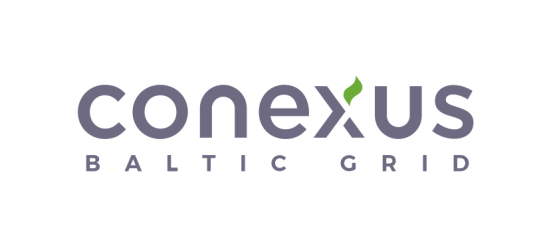 ATKLĀTA KONKURSA“Datoru piegāde”Iepirkuma identifikācijas Nr. PRO-2020/279CPV kods: 30200000-1 (Datoru iekārtas un piederumi)Rīga, 2020VISPĀRĪGIE NOTEIKUMIIepirkuma rīkotājs ir akciju sabiedrība “Conexus Baltic Grid”, reģistrācijas Nr. 40203041605, juridiskā adrese Stigu ielā 14, Rīgā, LV-1021 (turpmāk – Pasūtītājs).Iepirkums “Datoru piegāde”, identifikācijas numurs PRO-2020/279, tiek organizēts kā atklāts konkurss saskaņā ar Pasūtītāja iekšējiem normatīvajiem aktiem (turpmāk – Konkurss). Konkursu organizē ar akciju sabiedrības “Conexus Baltic Grid” valdes lēmumu apstiprināta Konkursa komisija (turpmāk – Komisija).Konkursa mērķis ir, nodrošinot konkurenci, atklātumu un akciju sabiedrības “Conexus Baltic Grid” līdzekļu efektīvu izmantošanu, noslēgt iepirkuma līgumu (turpmāk – Līgums) ar vienu vai vairākiem piegādātājiem (turpmāk – Pretendents), kuri iesnieguši piedāvājumus ar zemāko cenu. Konkurss tiek organizēts, Pasūtītājam publicējot Konkursa nolikumu ar pielikumiem (turpmāk – Nolikums), kā arī tā grozījumus un atbildes uz Piegādātāju uzdotajiem jautājumiem Pasūtītāja tīmekļvietnē https://www.conexus.lv. Informācijas apmaiņa starp Pasūtītāju un Pretendentiem notiek elektroniski, izmantojot e-pastu, vai sūtot dokumentus, kas parakstīti ar drošu elektronisko parakstu, vai pievienojot elektroniskajam pastam skenētu dokumentu. Mutvārdos sniegtā informācija Konkursa ietvaros nav saistoša.Pasūtītāja kontaktpersonas, kas var sniegt papildu informāciju:attiecībā uz Konkursa / iepirkuma priekšmeta tehniskajiem jautājumiem - akciju sabiedrības "Conexus Baltic Grid" Informācijas tehnoloģiju departamenta Informācijas tehnoloģiju ekspluatācijas daļas vadītājs Andrejs Mitrofanovs, tālr. +371 67087977, mob. tālr. +371 28341441, e-pasts: andrejs.mitrofanovs@conexus.lv;par Konkursa norisi un Nolikumā iekļautajām prasībām - Iepirkumu daļas vadītājs Sandris Strazdiņš, e-pasts: sandris.strazdins@conexus.lv.Ja Pretendents laikus ir pieprasījis papildu informāciju par Nolikumā iekļautajām prasībām, Pasūtītājs to sniedz 5 (piecu) darba dienu laikā, bet ne vēlāk kā 6 (sešas) kalendāra dienas pirms piedāvājumu iesniegšanas termiņa beigām un publicē atbildes, norādot arī uzdoto jautājumu, Pasūtītāja tīmekļvietnē: https://www.conexus.lv/piedavajumi. Papildu informāciju Pasūtītājs nosūta piegādātājam, kas uzdevis jautājumu, elektroniski uz tā elektroniskā pasta adresi, pievienojot elektroniskajam pastam skenētu dokumentu, vai pa pastu.Pretendentam ir rūpīgi jāiepazīstas ar Nolikumu, jāievēro visas Nolikumā un tā pielikumos minētās prasības un jāuzņemas atbildība par iesniegtā piedāvājuma (turpmāk – Piedāvājums) atbilstību Nolikuma prasībām.Piedāvājuma iesniegšana nozīmē Pretendenta skaidru un galīgu nodomu piedalīties Konkursā un Nolikumā ietverto nosacījumu un noteikumu akceptēšanu, apliecinot izpratni par Nolikumā iekļautajām prasībām. Piedāvājums ir juridiski saistošs Pretendentam, kurš to iesniedzis. Vēlāk atklātie Piedāvājuma trūkumi vai neatbilstības Nolikuma prasībām nedod Pretendentam pamatu Piedāvājuma cenas palielināšanai vai Līguma izpildes termiņa pagarināšanai.Katrs Pretendents drīkst iesniegt tikai vienu Piedāvājumu. Piedāvājums iesniedzams par visu iepirkuma priekšmeta apjomu kopā.Pretendentam nav atļauts iesniegt Piedāvājuma variantus.Jebkurš Pretendenta Piedāvājumā iekļautais noteikums vai nosacījums, kas ir pretrunā ar Nolikumu un tajā iekļautajām prasībām, var būt par iemeslu Piedāvājuma noraidīšanai. Pasūtītājam ir tiesības noraidīt jebkuru Piedāvājumu, kas neatbilst Nolikumā izvirzītajām prasībām.Pasūtītājs nav atbildīgs par Pretendentu nepilnīgi sagatavotajiem piedāvājumiem, ja Pretendents nav ņēmis vērā izmaiņas, sniegtās atbildes un precizējumus par Nolikumā iekļautajām prasībām, kas tiek publicētas Pasūtītāja tīmekļvietnē: https://www.conexus.lv/piedavajumi.Pretendents pilnībā sedz visus izdevumus, kas tam radušies saistībā ar Piedāvājuma sagatavošanu un iesniegšanu. Pasūtītājs neuzņemas nekādu atbildību par šīm izmaksām, neatkarīgi no Konkursa rezultāta.Pretendents nav tiesīgs piesaistīt apakšuzņēmējus Līguma izpildē.INFORMĀCIJA PAR KONKURSA PRIEKŠMETUKonkursa priekšmets ir datoru (turpmāk – Prece) piegāde saskaņā ar Tehnisko specifikāciju/Tehnisko/Finanšu piedāvājumu (Nolikuma 2.pielikums). Pretendents nodrošina Preces bezmaksas piegādi uz Pasūtītāja adresi Stigu iela 14, Rīga, Latvija, LV-1021.Vēlamais līguma izpildes termiņš –2020.gada 1.decembrī. Pretendents piedāvājumā informē par faktiski iespējamo piegādes termiņu 2020.gadā.Preces minimālais garantijas termiņš - 48 mēneši.PRETENDENTA ATLASES NOTEIKUMI, IESNIEDZAMIE DOKUMENTIPretendenta atlases noteikumi:Izslēgšanas noteikumi un to attiecināmības pārbaudei iesniedzamie dokumenti, kvalifikācijas prasības un to izpildes apliecināšanai iesniedzamie dokumenti:Ja Pretendents ir ārvalstīs reģistrēts komersants, tad piedāvājumā papildus jānorāda, vai:Pretendents ir/nav uzskatāms par ar Pasūtītāju saistītu uzņēmumu likuma „Par uzņēmumu ienākuma nodokli” izpratnē;Pretendents ir/nav reģistrēts valstī, ar kuru Latvijas Republikai noslēgta Konvencija par nodokļu dubultās uzlikšanas un nodokļu nemaksāšanas novēršanu (turpmāk – Nodokļu konvencija).Ja par Konkursa uzvarētāju tiks atzīts:zemu nodokļu vai beznodokļu valstīs vai teritorijās reģistrēts komersants, vai ārvalstīs reģistrēts komersants, kas uzskatāms par ar Pasūtītāju saistīto uzņēmumu likuma "Par uzņēmumu ienākuma nodokli" izpratnē, Pasūtītāja noteiktajā kārtībā uzvarētājam būs jāiesniedz informācija par transferta cenas pamatojumu un darījuma (cenas) atbilstības tirgus cenai (vērtībai) pamatojumu;ārvalstīs reģistrēts komersants, kurš nav Eiropas Savienības dalībvalsts rezidents, un piedāvājumā būs paredzēts kā apakšuzņēmēju piesaistīt Eiropas Savienības dalībvalsts rezidentu (tai skaitā Latvijas Republikas rezidentu), iepirkuma līgumā tiks iekļauts noteikums, ka pēc darbu pabeigšanas par šī apakšuzņēmēja sniegtajiem pakalpojumiem vai nosūtīto preci rēķinu apakšuzņēmējs izraksta Pasūtītājam.Izziņas un citus dokumentus izslēgšanas nosacījumu pārbaudei, kurus Nolikumā noteiktajos gadījumos izsniedz Latvijas kompetentās institūcijas, Pasūtītājs pieņem un atzīst, ja tie izdoti ne agrāk kā vienu mēnesi pirms iesniegšanas dienas.Ja Komisija konstatēs, ka saskaņā ar Valsts ieņēmumu dienesta publiskās nodokļu parādnieku datubāzes pēdējās datu aktualizācijas datumā ievietoto informāciju pretendentam piedāvājumu iesniegšanas termiņa pēdējā dienā ir nodokļu parādi (tai skaitā valsts sociālās apdrošināšanas obligāto iemaksu parādi), kas kopsummā pārsniedz 150 euro, Komisija nosaka termiņu — 10 dienas pēc informācijas izsniegšanas vai nosūtīšanas dienas — apliecinājuma iesniegšanai par to, ka Pretendentam piedāvājumu iesniegšanas termiņa pēdējā dienā nebija nodokļu parādu (tai skaitā valsts sociālās apdrošināšanas obligāto iemaksu parādu), kas kopsummā pārsniedz 150 euro. Ja noteiktajā termiņā apliecinājums nav iesniegts, Komisija Pretendentu izslēdz no dalības Konkursā.Pretendents, lai apliecinātu, ka tam nebija nodokļu parādu (tai skaitā valsts sociālās apdrošināšanas obligāto iemaksu parādu), kas kopsummā Latvijā pārsniedz 150 euro, Nolikuma 3.1.5. punktā minētajā termiņā iesniedz:attiecīgās personas vai tās pārstāvja apliecinātu izdruku no Valsts ieņēmumu dienesta elektroniskās deklarēšanas sistēmas vai Valsts ieņēmumu dienesta izziņu par to, ka šai personai nebija attiecīgo nodokļu parādu (tai skaitā valsts sociālās apdrošināšanas obligāto iemaksu parādu);Valsts ieņēmumu dienesta izdota lēmuma kopiju par nodokļu samaksas termiņa pagarināšanu vai atlikšanu vai vienošanās ar Valsts ieņēmumu dienestu par nodokļu parāda nomaksu kopiju, vai citus objektīvus pierādījumus par nodokļu parādu neesību.Iesniedzamie dokumentiIesniedzot Piedāvājumu, Pretendentam jāpievieno šādi dokumenti, kas apliecina tā tiesības piedalīties Konkursā, kā arī sniedz vispārēju informāciju par Pretendentu:Pieteikuma vēstule dalībai Konkursā, kas aizpildīta un noformēta atbilstoši Nolikuma 1. pielikumā pievienotajam paraugam.Pretendenta atlases dokumenti, atbilstoši Nolikuma 3.1. punktā noteiktajam.Tehniskais/Finanšu piedāvājums:Tehniskais/Finanšu piedāvājums Pretendentam jāsagatavo saskaņā ar Tehniskajā specifikācijā noteikto, izmantojot Tehniskā/Finanšu piedāvājuma formu (Nolikuma 2. pielikums).Pretendentam jāsagatavo un jāiesniedz piedāvājums tā, lai tas saturētu visu informāciju, kas nepieciešama vērtēšanas procesā saskaņā ar Nolikumā noteikto.Pretendents ir tiesīgs Tehniskajā/Finanšu piedāvājuma iekļaut jebkādus citus dokumentus un informāciju, ko Pretendents uzskata par nepieciešamu norādīt.Piedāvājuma cenā Pretendents ietver visas ar Līguma izpildi saistītās izmaksas, tajā skaitā visas nodevas, nodokļus (izņemot pievienotās vērtības nodokli (PVN)), kas Pretendentam varētu rasties saistībā ar savlaicīgu un kvalitatīvu Līguma izpildi.Tehniskajā/Finanšu piedāvājumā cenas jānorāda EUR bez PVN. Pozīciju kopsummas un līguma kopējā summa ir jāaprēķina un jānorāda ar precizitāti 2 (divas) zīmes aiz komata.Tehniskā/Finanšu piedāvājuma veidlapā nedrīkst mainīt, nedrīkst papildināt un dzēst norādītās ailes.Pasūtītājs var pieprasīt Pretendentam iesniegt detalizētāku cenu / līguma kopējās summas veidošanās mehānismu.Pretendenta pieredzes apraksts, kas aizpildīts un noformēts atbilstoši Nolikuma 3. pielikumā pievienotajam paraugam.PIEDĀVĀJUMSPiedāvājuma sagatavošana un noformēšanaPretendents piedāvājumu sagatavo un iesniedz noformētu vienā no šādiem veidiem:papīra formātā vienā oriģinālā eksemplārā un papildus piedāvājuma kopija elektroniskā formātā (PDF formātā (ar meklēšanas iespēju)), kas saglabāta elektroniskajā datu nesējā (CD, DVD vai USB zibatmiņa);elektroniskā formātā (.doc, .docx, .xls, .xlsx, .odf vai .pdf), ievērojot normatīvos aktus par elektronisko dokumentu noformēšanu, parakstītu ar drošu elektronisko parakstu, kas satur laika zīmogu un kas ievietots elektroniskajā datu nesējā (CD, DVD vai USB zibatmiņa). Piedāvājums nedrīkst saturēt datorvīrusus un citas kaitīgas programmatūras vai to ģeneratorus.Prasības piedāvājumam papīrā formātā (ja tiek sagatavots un iesniegts atbilstoši punktā 4.1.1.1. noteiktajām):Visiem dokumentiem un kopijām, ja pretendents iesniedzis kāda dokumenta kopiju, jābūt noformētiem atbilstoši Dokumentu juridiskā spēka likuma un Ministru kabineta 2018. gada 4. septembra noteikumu Nr. 558 „Dokumentu izstrādāšanas un noformēšanas kārtība” prasībām. Ja dokumenta kopija nav apliecināta atbilstoši šajā apakšpunktā minēto normatīvo aktu prasībām, Pasūtītājs, ja tam rodas šaubas par iesniegtā dokumenta kopijas autentiskumu, var pieprasīt, lai Pretendents uzrāda dokumenta oriģinālu vai iesniedz apliecinātu kopiju.Piedāvājuma dokumentiem jābūt skaidri salasāmiem, bez labojumiem un dzēsumiem.Piedāvājuma sākumā jāievieto satura rādītājs.Piedāvājumā dokumenti jāsakārto šādā secībā:Satura rādītājs;Pieteikuma vēstule;Tehniskais/Finanšu piedāvājums; Atlases dokumenti.Piedāvājumam papīra formātā jābūt numurētam (Piedāvājuma un tā pielikumu lapām jānodrošina kopēja numerācija), caurauklotiem ar izturīgu diegu vai auklu. Diegiem jābūt stingri nostiprinātiem, Piedāvājuma aizmugurē tiem uzlīmējot līmlapiņu. Šuvuma vietai jābūt apstiprinātai ar Pretendenta zīmogu (ja Pretendentam tāds ir) un Pretendenta pārstāvja ar paraksta tiesībām pašrocīgu parakstu, norādot atšifrētu lapu skaitu piedāvājumā. Piedāvājumam ir jābūt noformētam tā, lai novērstu iespēju nomainīt lapas, nesabojājot nostiprinājumu.Piedāvājuma oriģinālam papīra formātā jābūt attiecīgi apzīmētam - “Oriģināls”. Pretrunu gadījumā starp Piedāvājuma oriģinālu papīra formātā un elektronisko kopiju, par noteicošo tiks uzskatīts Piedāvājuma oriģināls.Ja pirms Piedāvājuma iesniegšanas Piedāvājuma dokumentos ir veikta kļūdu labošana vai izdarītas izmaiņas vai papildinājumi, tad tas ir jānorāda attiecīgā Piedāvājuma dokumenta beigās un jāapliecina ar tās personas parakstu, kas paraksta Piedāvājumu un tam pievienotos dokumentus.Piedāvājuma elektroniskā kopija nedrīkst saturēt datorvīrusus un citas kaitīgas programmatūras vai to ģeneratorus.Prasības piedāvājumam elektroniskā formātā (ja tiek sagatavots un iesniegts atbilstoši punktā 4.1.1.2. noteiktajām):Pretendents piedāvājuma noformēšanā ievēro Dokumentu juridiskā spēka likumā, Elektronisko dokumentu likumā, Ministru kabineta 2018. gada 4. septembra noteikumos Nr. 558 „Dokumentu izstrādāšanas un noformēšanas kārtība” un Ministru kabineta 2005. gada 28. jūnija noteikumos Nr. 473 “Elektronisko dokumentu izstrādāšanas, noformēšanas, glabāšanas un aprites kārtība valsts un pašvaldību iestādēs un kārtība, kādā notiek elektronisko dokumentu aprite starp valsts un pašvaldību iestādēm vai starp šīm iestādēm un fiziskajām un juridiskajām personām” noteiktās prasības attiecībā uz dokumentu izstrādi, noformēšanu, elektronisko dokumentu, kā arī drukātas formas dokumentu elektronisko kopiju noformēšanu un to juridisko spēku.Pretendents ir tiesīgs apliecināt visus piedāvājumā esošos atvasinātos dokumentus un tulkojumus, iesniedzot vienu kopēju apliecinājumu, kas attiecas uz visiem atvasinātajiem dokumentiem un tulkojumiem.Dokumentu elektroniskās kopijas pievieno atsevišķā datnē (.pdf, .jpg, .tiff vai .png), apliecinājuma parakstu noformējot vienā no šādiem veidiem:atsevišķā datnē, ko kopā ar kopiju paraksta ar drošu elektronisko parakstu un laika zīmogu kā vienu datni;ja dokumenta elektroniskās kopijas ir .pdf formātā, pievienojot drošu elektronisko parakstu, kas satur laika zīmogu.Piedāvājumā ietvertie dokumenti jāparaksta kopā kā viena datne, ietverot atsevišķu datni, kurā norādītas pievienotās datnes (datnes nosaukums un īss saturs).Piedāvājums nedrīkst saturēt datorvīrusus un citas kaitīgas programmatūras vai to ģeneratorus.Piedāvājums jāsagatavo latviešu valodā. Citās valodās iesniegtajiem dokumentiem jāpievieno tulkojums latviešu vai angļu valodā, kas apliecināts saskaņā ar Ministru kabineta 2000. gada 22. augusta noteikumiem Nr. 291 „Kārtība, kādā apliecināmi dokumentu tulkojumi valsts valodā”. Par dokumentu tulkojuma atbilstību oriģinālam atbild Pretendents.Piedāvājuma dokumentiem jābūt skaidri salasāmiem, bez labojumiem, lai izvairītos no jebkādām šaubām un pārpratumiem, kas attiecas uz vārdiem un skaitļiem, un bez iestarpinājumiem, izdzēsumiem vai matemātiskām kļūdām. Ja pastāvēs jebkāda veida pretrunas starp skaitlisko vērtību apzīmējumiem ar vārdiem un skaitļiem, noteicošais būs apzīmējums ar vārdiem.Piedāvājums un apliecinājumi jāparaksta Pretendenta pārstāvim ar paraksta tiesībām vai tā pilnvarotai personai (pievienojot pilnvaru Pretendenta atlases dokumentu daļā). Pilnvarā precīzi jānorāda pilnvarotajam pārstāvim piešķirto tiesību un saistību apjoms. Pretendents nodrošina Piedāvājuma (un to kopiju) drošu iesaiņojumu, lai Piedāvājumā iekļautā informācija nebūtu pieejama līdz piedāvājumu atvēršanas brīdim, nesabojājot iesaiņojumu.Piedāvājumam papīra formātā ar papildus Piedāvājuma kopiju elektroniskā formātā vai Piedāvājumam elektroniskā formātā jābūt ievietotam iesaiņojumā (piemēram, aploksnē). Iesaiņojumam jābūt slēgtam, lai Piedāvājumā iekļautā informācija nebūtu pieejama līdz piedāvājumu atvēršanas brīdim, nesabojājot iesaiņojumu, un uz tā jābūt šādam uzrakstam:Akciju sabiedrības “Conexus Baltic Grid”Stigu iela 14, Rīga, LV-1021Piedāvājums atklātā konkursā“Datoru piegāde”ID Nr. PRO-2020/279Neatvērt pirms 2020. gada 2. novembrim plkst. 9.00Atvērt tikai Iepirkuma komisijas klātbūtnē!Uz iesaiņojuma jābūt norādītam Pretendenta nosaukumam, reģistrācijas numuram un juridiskajai adresei. Pasūtītājs neatbild par tāda Piedāvājuma priekšlaicīgu atvēršanu, kurš nav noformēts atbilstoši iepriekš norādītajām prasībām. Pasūtītājam ir tiesības, bet nav pienākums šādu Piedāvājumu noraidīt.Ja Pretendenta ieskatā kāda no piedāvājuma sastāvdaļām ir uzskatāma par komercnoslēpumu, Pretendents to norāda savā piedāvājumā. Par komercnoslēpumu nevar tikt atzīta informācija, kas saskaņā ar normatīvajiem aktiem ir vispārpieejama, tajā skaitā, Nolikumā iekļautā informācija.Pretendents pirms Piedāvājumu iesniegšanas termiņa beigām ir tiesīgs veikt Piedāvājuma papildinājumus / labojumus vai atsaukt Piedāvājumu.Piedāvājuma papildinājumi, labojumi un atsaukums jāsagatavo un jāiesniedz rakstveidā personīgi, ar kurjerpastu vai pasta sūtījumā Pasūtītāja adresē (Stigu ielā 14, Rīgā, LV-1021)  līdz piedāvājumu iesniegšanas termiņā beigām, slēgtā iesaiņojumā. Uz iesaiņojuma jānorāda Nolikuma 4.1.9. punktā noteiktā informācija un atzīme “Piedāvājuma papildinājumi”, “Piedāvājuma labojumi” vai “Piedāvājuma atsaukums”.Atsaukumam ir bezierunu raksturs un tas izslēdz Pretendenta tālāku dalību Konkursā. Piedāvājumu iesniegšanas vieta, laiks un kārtībaPretendentam Piedāvājums un tam pievienotie dokumenti jāiesniedz akciju sabiedrības “Conexus Baltic Grid”, Stigu ielā 14, Rīgā, LV-1021, līdz 2020. gada 2. novembrim plkst. 09.00 (pēc Latvijas laika), darba dienās no plkst. 8.00 līdz 12.00 un no plkst.13.00 – 16.30, piektdienās no plkst.8.00 līdz 12.00 un no plkst.13.00 līdz 15.30.Saņemot Piedāvājumu, tiek reģistrēts tā iesniegšanas datums, laiks, Pretendenta nosaukums.Piedāvājumu var nogādāt ar kurjeru vai iesniegt personīgi, vai nosūtīt pa pastu ar noteikumu, ka Piedāvājums tiks saņemts Nolikuma 4.2.1. apakšpunktā norādītajā Piedāvājumu iesniegšanas vietā un laikā.Risku par Piedāvājuma nepiegādāšanu vai nepiegādāšanu laikā uzņemas Pretendents.Ja Piedāvājumu iesniedz pēc Nolikuma 4.2.1. punktā norādītā piedāvājumu iesniegšanas termiņa beigām vai Piedāvājums nav noformēts tā, lai Piedāvājumā iekļautā informācija nebūtu pieejama līdz piedāvājumu atvēršanas brīdim, Pasūtītājs šādu Piedāvājumu piereģistrē un neatvērtu (tādā stāvoklī, kā saņemts) atdod atpakaļ Pretendenta pārstāvim vai nosūta atpakaļ Pretendentam pa pastu, neatkarīgi no kavēšanās iemesla.Iesniegto Piedāvājumu Pretendents var grozīt, papildināt vai atsaukt tikai līdz piedāvājumu iesniegšanas termiņa beigām. Ja grozījumus vai papildinājumus iesniedz pēc Nolikuma 4.2.1. punktā norādītā piedāvājumu iesniegšanas termiņa beigām vai tie nav noformēti tā, lai iekļautā informācija nebūtu pieejama līdz piedāvājumu atvēršanas brīdim, tos piereģistrē un neatvērtus (tādā stāvoklī, kā saņemts) atdod atpakaļ Pretendenta pārstāvim vai nosūta atpakaļ Pretendentam pa pastu, neatkarīgi no kavēšanās iemesla.Piedāvājumu atvēršanaPiedāvājumu dokumentus, ieskaitot Piedāvājuma labojumus, papildinājumus un/vai atsaukumus, Iepirkuma komisija atver 2020. gada 2. novembrī plkst. 9.00 (pēc Latvijas laika) atklātā sanāksmē, akciju sabiedrībā “Conexus Baltic Grid”, Stigu ielā 14, Rīgā, 1. stāva apspriežu zālē.Pretendentu pārstāvji drīkst piedalīties Piedāvājuma atvēršanas sanāksmē. Piedāvājumu atvēršanā klātesošie Pretendentu pārstāvji uzrāda personu apliecinošu dokumentu, dokumentu par Pretendenta pārstāvības tiesībām, prokūru vai attiecīgu pilnvarojumu, paziņo pārstāvamā Pretendenta nosaukumu, adresi un savu amatu un kontakttālruni.Iesaiņojumi ar uzrakstu “Piedāvājuma atsaukums” tiek atvērtas pirmās, bet iesaiņojumi ar Piedāvājumiem, uz kuriem attiecas šie atsaukumi, netiek atvērtas. Atsaukumam ir bezierunu raksturs un tas izslēdz Pretendenta turpmāku dalību Konkursā.Piedāvājumi tiks atvērti to iesniegšanas secībā. Komisija atver iesniegto Piedāvājumu un priekšsēdētājs nolasa pamatdatus: piedāvājuma iesniegšanas laiks, Pretendenta nosaukums, reģistrācijas numurs, piedāvātā līguma kopējā summa / cenas. Sanāksmes vadītājs parakstās uz finanšu piedāvājuma oriģināla eksemplāra (ja Piedāvājums iesniegts papīra formātā).Iesaiņojumi ar uzrakstu „Piedāvājuma papildinājumi” / “Piedāvājuma labojumi” tiek atvērtas secīgi ar attiecīgā Pretendenta Piedāvājuma dokumenta iesaiņojuma atvēršanu.Pretendentu pārstāvji Piedāvājumu vērtēšanā nepiedalās. Piedāvājumu vērtēšanu Komisija veic slēgtās sēdēs.PIEDĀVĀJUMU PĀRBAUDE, PIEDĀVĀJUMA AR ZEMĀKO CENU NOTEIKŠANA UN LĒMUMA PIEŅEMŠANA Iesniegto Piedāvājumu noformējuma un derīguma termiņa pārbaudeKomisija veic Pretendentu iesniegto Piedāvājumu, to noformējuma, derīguma termiņa pārbaudi. Noformējuma trūkumu gadījumā Komisija izvērtē to būtiskumu un lemj par Piedāvājuma tālāku izskatīšanu, ievērojot samērīguma principu. Komisija ir tiesīga noraidīt Piedāvājumu, ja konstatē, ka:Piedāvājums nav parakstīts;Piedāvājumam ir tādi noformējuma trūkumi, kas būtiski ietekmē Piedāvājuma vērtēšanu;Nav iesniegti visi Nolikuma 3. sadaļā minētie dokumenti;Pretendents iesniedzis Piedāvājuma variantus, pārkāpjot Nolikuma 1.12. punkta nosacījumus.Pretendentu atlases prasību pārbaudeKomisija pārbauda Pretendenta atbilstību Nolikuma 3.1. punktā noteiktajam.Pretendentu izslēdz no dalības Konkursā, ja tas atbilst kādam no Nolikuma 3.1. punktā minētajiem izslēgšanas nosacījumiem.Izslēgšanas nosacījumu pārbaudi Komisija veic tikai tam Pretendentam, kam saskaņā ar Nolikumā noteikto būtu piešķiramas Līguma slēgšanas tiesības.Pretendents un tā Piedāvājums tiek noraidīts, ja Pretendents neatbilst kādai no Nolikuma 3.1. punktā norādītajai kvalifikācijas prasībai.Pretendentu tehnisko piedāvājumu pārbaudeKomisija pārbauda Pretendentu tehnisko piedāvājumu atbilstību Nolikuma, tostarp Nolikuma 3.2.3. punktā un Tehniskajā specifikācijā izvirzītajām prasībām.Pretendenta piedāvājumu noraida, ja Komisija konstatē, ka nav iesniegti visi tehniskā piedāvājuma dokumenti vai tie un to saturs neatbilst Nolikuma un/vai Tehniskās specifikācijas prasībām.Pretendentu finanšu piedāvājumu pārbaudePretendenta piedāvājumu noraida, ja Komisija konstatē, ka nav iesniegti finanšu piedāvājuma dokumenti vai tie un to saturs neatbilst Nolikuma prasībām.Komisija veic aritmētisko kļūdu pārbaudi Pretendentu finanšu piedāvājumos. Ja Iepirkuma komisija konstatē aritmētiskās kļūdas, Iepirkuma komisija šīs kļūdas izlabo. Par konstatētajām kļūdām un laboto piedāvājumu Iepirkuma komisija informē Pretendentu, kura piedāvājumā kļūdas tika konstatētas un labotas.Pamatoti labotā Piedāvājuma cena tiek uzskatīta par saistošu pretendentam. Ja Pretendents nepiekrīt Iepirkuma komisijas pamatoti veiktajam kļūdu labojumam, tā Piedāvājums tiek noraidīts.Ja finanšu piedāvājumā konstatēta aritmētiska kļūda nodokļu aprēķināšanā, Komisija to labo atbilstoši normatīvajos aktos noteiktajai nodokļu aprēķināšanas kārtībai.Ja pastāvēs jebkāda veida pretrunas starp skaitlisko vērtību apzīmējumiem ar vārdiem un skaitļiem, noteicošais būs apzīmējums ar vārdiem.Vērtējot piedāvājumu, Iepirkuma komisija ņems vērā veiktos labojumus.Nepamatoti lēts piedāvājums:Komisija pārbauda, vai nav iesniegts nepamatoti lēts piedāvājums. Ja Komisija konstatē, ka piedāvājums var būt nepamatoti lēts, tā rakstiski pieprasa detalizētu paskaidrojumu par būtiskiem piedāvājuma realizācijas nosacījumiem.Komisija, konsultējoties ar Pretendentu, izvērtē tā sniegtos skaidrojumus. Komisijai ir tiesības prasīt, lai Pretendents iesniedz izdrukas no Valsts ieņēmumu dienesta elektroniskās deklarēšanas sistēmas par Pretendenta un tā piedāvājumā norādīto apakšuzņēmēju darbinieku vidējām stundas tarifa likmēm profesiju grupās, ja Valsts ieņēmumu dienests šādus datus apkopo.Komisija noraida piedāvājumu kā nepamatoti lētu, ja sniegtie skaidrojumi nepamato Pretendenta piedāvāto zemo cenas vai izmaksu līmeni vai ja cenā vai izmaksās nav iekļautas izmaksas, kas saistītas ar vides, sociālo un darba tiesību un darba aizsardzības jomas normatīvajos aktos un darba koplīgumos noteikto pienākumu ievērošanu.Saimnieciski visizdevīgākā piedāvājuma noteikšanaPiedāvājuma izvēles kritērijs ir saimnieciski visizdevīgākais piedāvājums, kuru noteiks, ņemot vērā tikai Piedāvājuma kopējo cenu un garantijas termiņu:Komisija par saimnieciski visizdevīgāko piedāvājumu atzīs Nolikuma prasībām atbilstošu vienu vai vairākus piedāvājumus ar zemāko kopējo Piedāvājuma cenu.Lēmuma pieņemšanaPēc Piedāvājumu izvērtēšanas Komisija pieņem kādu no šādiem lēmumiem:par Konkursa uzvarētāju atzīt Pretendentu, kurš piedāvājis Nolikuma prasībām atbilstošu saimnieciski visizdevīgāko piedāvājumu, un ar kuru tiks noslēgts Līgums;izbeigt Konkursu, ja:nav iesniegti piedāvājumi;Pretendenti neatbilst atlases prasībām;iesniegti Nolikuma prasībām neatbilstoši piedāvājumi;piedāvājumi pārsniedz Nolikumā norādīto paredzamo līgumcenu (ja tāda ir norādīta);piedāvājumi atzīti par nepamatoti lētiem.pārtraukt Konkursu, ja:piedāvājumu ir iesniedzis tikai viens Pretendents un Komisija konstatē, ka Nolikumā izvirzītās kvalifikācijas prasības nav objektīvas un samērīgas. Ja Nolikumā izvirzītās kvalifikācijas prasības ir objektīvas un samērīgas komisija lemj, vai vienīgais Piedāvājums ir Pasūtītāja vajadzībām atbilstošs un saimnieciski izdevīgs, un vai ir iespējama Līguma slēgšana ar vienīgo Pretendentu;nākamais Pretendents, kurš piedāvājis saimnieciski visizdevīgāko piedāvājumu, ir uzskatāms par vienu tirgus dalībnieku kopā ar sākotnēji izraudzīto Pretendentu, kuram bija piešķirtas iepirkuma līguma slēgšanas tiesības;tam ir objektīvs pamatojums.Konkursa izbeigšanas vai pārtraukšanas gadījumā, Pasūtītājs neuzņemas nekādas saistības pret Pretendentiem.LĒMUMA PAZIŅOŠANA, LĪGUMA PĀRRUNAS UN NOSLĒGŠANAKomisija par Konkursā pieņemto lēmumu informē Pretendentus elektroniski, izmantojot e-pastu.Pasūtītājs uzaicinās Pretendentu, kurš tiks atzīts par Konkursa uzvarētāju, uz Līguma pārrunām. Nesekmīgu līguma pārrunu gadījumā Pasūtītājam ir tiesības uzaicināt uz līguma pārrunām Pretendentu, kurš iesniedzis nākamo saimnieciski visizdevīgāko piedāvājumu.Konkursa uzvarētāja iesniegtais Piedāvājums ir pamats Piegādes līguma (turpmāk – Līgums) noslēgšanai.Noslēdzot Līgumu ar Konkursa uzvarētāju (turpmāk šajā punktā – Izpildītājs), tajā obligāti tiks iekļauti šādi noteikumi:Izpildītājam ir pienākums piegādāt Preces, ievērojot Latvijas Republikas normatīvos aktus.Par Līgumā noteikto Preču piegādes termiņu neievērošanu, Pasūtītājs ir tiesīgs piemērot Izpildītājam līgumsodu 0,2% apmērā no attiecīgā pasūtījuma kopsummas par katru piegādes kavējuma dienu (Pasūtītāja darba laikā). Līgumsoda samaksa neatbrīvo Izpildītāju no līguma saistību izpildes. Pasūtītājs būs tiesīgs Izpildītājam aprēķināto līgumsodu ieturēt no tam maksājamās summas par kvalitatīvi piegādātām Precēm.Samaksu par Preču piegādi Pasūtītājs veic ne vēlāk kā 30 (trīsdesmit) dienu laikā no Preces saņemšanas un pavadzīmes parakstīšanas dienas.Strīdus un nesaskaņas, kas rodas Līguma izpildes gaitā, Puses risina savstarpējo pārrunu ceļā. Ja Puses nevar vienoties, tad jebkurš strīds, nesaskaņa vai prasība, kas saistīti ar Līgumu, tā izbeigšanu, grozīšanu vai spēkā esamību, tiek risināti Latvijas Republikas tiesā, saskaņā ar spēkā esošajiem Latvijas Republikas normatīvajiem aktiem.Pasūtītājam ir tiesības vienpusēji izbeigt Līgumu, par to 5 (piecas) darba dienas iepriekš rakstiski brīdinot Izpildītāju:Izpildītājs piegādā nekvalitatīvas, normatīvo aktu prasībām un Nolikuma noteikumiem neatbilstošas Preces;Izpildītājs savas vainas dēļ kavē Līgumā noteikto Preču piegādes un nodošanas termiņu vairāk par 20 (divdesmit) kalendāra dienām;Izpildītājs veic Preču piegādi neatbilstoši Līguma noteikumiem, vai citādi pārkāpj Līguma noteikumus, par ko tika brīdināts no Pasūtītāja puses, bet nav novērsis pārkāpumu atbilstoši Pasūtītāja norādījumiem Pasūtītāja noteiktajā termiņā;Izpildītājam ir pasludināts maksātnespējas process, apturēta tā saimnieciskā darbība vai Izpildītājs tiek likvidēts;Strīdus un nesaskaņas, kas rodas Līguma izpildes gaitā, Puses risina savstarpējo pārrunu ceļā. Ja Puses nevar vienoties, tad jebkurš strīds, nesaskaņa vai prasība, kas saistīti ar Līgumu, tā izbeigšanu, grozīšanu vai spēkā esamību, tiek risināti Latvijas Republikas tiesā, saskaņā ar spēkā esošajiem Latvijas Republikas normatīvajiem aktiem.Līgumu nav iespējams izpildīt tādēļ, ka Līguma izpildes laikā ir piemērotas starptautiskās vai nacionālās sankcijas vai būtiskas finanšu un kapitāla tirgus intereses ietekmējošas ES vai Ziemeļatlantijas līguma organizācijas dalībvalsts noteiktās sankcijas;Izpildītājs ar tādu kompetentās institūcijas lēmumu vai tiesas spriedumu, kas stājies spēkā un kļuvis neapstrīdams un nepārsūdzams, ir atzīts par vainīgu konkurences tiesību pārkāpumā, kas izpaužas kā horizontālā karteļa vienošanās, izņemot gadījumu, kad attiecīgā institūcija, konstatējot konkurences tiesību pārkāpumu, par sadarbību iecietības programmas ietvaros Izpildītāju ir atbrīvojusi no naudas soda vai samazinājusi naudas sodu.Līgums jānoslēdz 15 (piecpadsmit) dienu laikā no dienas, kad Pasūtītājs ir informējis Pretendentu par Konkursa rezultātu.Ja Pasūtītājs un Konkursa uzvarētājs 15 (piecpadsmit) dienu laikā no dienas, kad Pasūtītājs ir informējis pēdējo par Konkursa rezultātu, nenoslēdz Līgumu, Pasūtītājs ir tiesīgs atteikties slēgt līgumu ar Konkursa uzvarētāju. Šādā gadījumā Pasūtītājam ir tiesības uzaicināt uz Līguma pārrunām Pretendentu, kurš iesniedzis nākamo saimnieciski visizdevīgāko Piedāvājumu vai pārtraukt Konkursu, neizvēloties nevienu piedāvājumu. Ja pieņemts lēmums iepirkuma līguma slēgšanas tiesības piešķirt nākamajam pretendentam, kurš piedāvājis saimnieciski visizdevīgāko piedāvājumu, bet tas atsakās slēgt iepirkuma līgumu, Pasūtītājs pieņem lēmumu pārtraukt Konkursu, neizvēloties nevienu Piedāvājumu.KOMISIJAS TIESĪBAS UN PIENĀKUMI, PRETENDENTU TIESĪBAS UN PIENĀKUMIKomisijas tiesības:pieprasīt Pretendentam rakstiski precizēt Piedāvājumu / iesniegto informāciju un sniegt detalizētus paskaidrojumus;uzaicināt Pretendentu uz skaidrojošo sanāksmi Piedāvājuma detaļu precizēšanai / skaidrošanai;veikt kvalifikācijas atbilstības Nolikumā noteiktajām prasībām pārbaudi tikai tam Pretendentam, kuram būtu piešķiramas iepirkuma līguma slēgšanas tiesības;noraidīt Pretendenta Piedāvājumu, ja Pretendents savā Piedāvājumā ir sniedzis nepatiesu vai maldinošu informāciju, tostarp, tā kvalifikācijas novērtēšanai, vai vispār nav sniedzis pieprasīto informāciju;noraidīt Pretendenta Piedāvājumu, ja Pretendents nav sniedzis atbildes / skaidrojumus uz Komisijas pieprasījumiem vai nav ieradies uz skaidrojošo sanāksmi saskaņā ar Nolikuma 7.1.1. un 7.1.2. punktiem;pieņemt vai noraidīt jebkuru piedāvājumu, pārtraukt Konkursa norisi un noraidīt visus piedāvājumus jebkurā laikā pirms iepirkuma līguma slēgšanas, ja tam ir objektīvs pamatojums un tas nav pretrunā ar Latvijas Republikas normatīvajiem aktiem, neatlīdzinot nekādus Pretendentu izdevumus, tai skaitā, kas saistīti ar piedāvājumu sagatavošanu un piedalīšanos Konkursā.Komisijas pienākumi:izskatīt Pretendentu iesniegtos piedāvājumus, kas iesniegti Nolikumā noteiktajā piedāvājumu iesniegšanas termiņā;pieņemt lēmumu par Konkursa norisi vai rezultātiem.Pretendentiem ir tiesības laikus pieprasīt Komisijai papildu informāciju par Nolikumu un tajā iekļautajām prasībām.Pretendentiem ir pienākums Komisijas norādītajā termiņā, sniegt atbildes uz Komisijas uzdotajiem jautājumiem un paskaidrojumus par piedāvājumu.KONFIDENCIALITĀTESazināšanās starp Pretendentiem no vienas puses un Pasūtītāju vai Komisiju no otras puses visā piedāvājumu vērtēšanas laikā nenotiek, izņemot šajā Nolikumā paredzētos gadījumus.Laikā no piedāvājumu iesniegšanas dienas līdz to atvēršanas brīdim Pasūtītājs nesniedz informāciju par citu piedāvājumu esību. Piedāvājumu vērtēšanas laikā līdz rezultātu paziņošanai Pasūtītājs nesniedz informāciju par vērtēšanas procesu. Piedāvājumu saturs un Iepirkuma komisijas sēžu materiāli nav izpaužami citiem Pretendentiem vai trešajām personām.Pasūtītājs nav atbildīgs, ja piedāvājuma iesniedzējs nav informējis datu subjektus par to datu apstrādi, nav saņēmis piekrišanu, vai nav izpildījis jebkuru citu datu aizsardzības prasību attiecībā uz iesniegtajā piedāvājumā esošo datu subjektu datiem.PIELIKUMINolikumam kā neatņemamas sastāvdaļas pievienoti šādi pielikumi:pielikums – Pieteikuma vēstule (veidlapa);pielikums – Tehniskā specifikācija / Tehniskā/Finanšu piedāvājuma forma;pielikums – Pretendenta pieredzes apraksts (forma).Iepirkuma komisijas priekšsēdētājs 							S.StrazdiņšRīgā 2020. gada  14. oktobrī1. pielikumsAtklāta konkursa “Datoru piegāde” nolikumam (Identifikācijas Nr. PRO-2020/279)PIETEIKUMA VĒSTULE (VEIDLAPA)Atklāts konkurss „Datoru piegāde”, ID nr. PRO-2020/279Iepazinušies ar Konkursa nolikumu, mēs, apakšā parakstījušies, apliecinām, ka, ja mūsu piedāvājums tiks atzīts par saimnieciski izdevīgāko un ar mums tiks noslēgts līgums, mēs apņemamies nodrošināt datortehniku atbilstoši Tehniskās specifikācijas, Piedāvājuma un Nolikuma prasībām un par līgumcenu, kas norādīta finanšu piedāvājumā. Informācija par pretendentu:Pretendenta nosaukums: ____________________________________Reģistrēts ar Nr. __________________________________________		Nodokļu maksātāja reģistrācijas Nr.:___________________________Juridiskā adrese: __________________________________________Biroja adrese: ____________________________________________	Kontaktpersona: __________________________________________			(Vārds, uzvārds, amats)Tālrunis:________________________________________________E-pasta adrese: ___________________________________________Mēs apstiprinām, ka pievienotie dokumenti veido šo piedāvājumu.Mēs izprotam un piekrītam Nolikumā noteiktajām prasībām, tai skaitā Nolikuma 6.4. punktā atrunātajiem Līguma obligātajiem noteikumiem.Mēs apliecinām, ka neesam ieinteresēti nevienā citā piedāvājumā, kas iesniegts šajā iepirkuma procedūrā.Mēs apliecinām, ka šis piedāvājums ir izstrādāts un iesniegts neatkarīgi no konkurentiem* un bez konsultācijām, līgumiem vai vienošanām vai cita veida saziņas ar konkurentiem*.Mēs apliecinām, ka <pretendenta nosaukums> nav bijusi saziņa ar konkurentiem* attiecībā uz cenām, cenas aprēķināšanas metodēm, faktoriem (apstākļiem) vai formulām, kā arī par konkurentu* nodomu vai lēmumu piedalīties vai nepiedalīties Konkursā vai par tādu piedāvājumu iesniegšanu, kas neatbilst Konkursa prasībām, vai attiecībā uz kvalitāti, apjomu, specifikāciju, izpildes, piegādes vai citiem nosacījumiem, kas risināmi neatkarīgi no konkurentiem*, tiem produktiem vai pakalpojumiem, kas attiecas uz šo iepirkumu.Mēs apliecinām, ka <pretendenta nosaukums> nav apzināti, tieši vai netieši atklājis vai neatklās piedāvājuma noteikumus nevienam konkurentam* pirms oficiālā piedāvājumu atvēršanas datuma un laika vai līguma slēgšanas tiesību piešķiršanas.Mēs apliecinām, ka attiecībā uz iesniegtajā piedāvājumā esošo datu subjektu datiem ir ievērotas personas datu aizsardzību reglamentējošo normatīvo aktu prasības.Mēs apliecinām, ka piedāvājumā esošos datu subjektus esam informējuši par datu apstrādi atbilstoši Vispārīgās datu aizsardzības regulas 13. pantam.Mēs apliecinām, ka no iesniegtajā piedāvājumā esošajiem datu subjektiem ir saņemta piekrišanu datu apstrādei / datu apstrāde ir nodrošināta uz cita likumiska pamata.Mēs apliecinām, ka pēc Pasūtītāja pieprasījuma varam pierādīt datu aizsardzības prasību ievērošanu attiecībā uz iesniegtajā piedāvājumā esošo datu subjektu datu apstrādi.Norādām, ka piedāvājuma __________________ lapā ir norādīta informācija, kas ir uzskatāma par komercnoslēpumu atbilstoši Komerclikuma 19. pantam.Mēs apliecinām, ka uz mums kā Pretendentu, Pretendenta valdes vai padomes locekli, patieso labuma guvēju, pārstāvēttiesīgo personu vai prokūristu, vai personu, kura ir pilnvarota pārstāvēt Pretendentu darbībās, kas saistītas ar filiāli, nav noteiktas starptautiskās vai nacionālās sankcijas vai būtiskas finanšu un kapitāla tirgus intereses ietekmējošas Eiropas Savienības vai Ziemeļatlantijas līguma organizācijas dalībvalsts sankcijas. Ar šo uzņemos pilnu atbildību par Konkursa ietvaros iesniegto dokumentu komplektāciju, tajos ietverto informāciju, noformējumu un atbilstību Konkursa un Tehniskās specifikācijas prasībām. Sniegtā informācija un dati ir patiesi.Piedāvājuma dokumentu pakete sastāv no _________ (_____________) lapām.Paraksts: 	Vārds, uzvārds: 	_____________________________________Amats: 	Piedāvājums sagatavots un parakstīts 20__. gada 	*Konkurents – jebkura fiziska vai juridiska persona, kura nav Pretendents un kura iesniedz piedāvājumu šim iepirkumam, un kura, ņemot vērā tās kvalifikāciju, spējas vai pieredzi, kā arī piedāvātās preces vai pakalpojumus, varētu iesniegt piedāvājumu šim iepirkumam.2. pielikumsAtklāta konkursa “Datoru piegāde” nolikumam (Identifikācijas Nr. PRO-2020/279)TEHNISKĀ SPECIFIKĀCIJA / TEHNISKĀ/FINANŠU PIEDĀVĀJUMA FORMA*<Pretendenta nosaukums> piedāvā veikt atklāta konkursa „Datoru piegāde”, ID Nr. PRO-2020/279, tehniskajā specifikācijā minēto Preču piegādi :Tehniskie parametri:*Pasūtītājam ir tiesības mainīt piegādājamās preces apjomus starp pozīcijām ne vairāk par 20% no kopējā attiecīgās pozīcijas piegādes apjoma.Piedāvājuma kopējā summa (bez PVN) vārdiem 				 euro _____________ centi.`Finanšu piedāvājumā ierēķinātas visas izmaksas, kas nepieciešamas iepirkuma līguma izpildei.Ar šo apstiprinām un garantējam sniegto ziņu patiesumu un precizitāti.Paraksts: ________________________Parakstītāja vārds, uzvārds un amats: _________________Datums: _______________3. pielikumsAtklāta konkursa “Datoru piegāde” nolikumam (Identifikācijas Nr. PRO-2020/279)PRETENDENTA <Pretendenta nosaukums> PIEREDZES APRAKSTS * - visi lauki aizpildāmi obligāti;*** - Iepirkuma komisijai ir tiesības sazināties ar norādīto kontaktpersonu atsauksmes vai papildus informācijas iegūšanai.Ar šo apstiprinām un garantējam sniegto ziņu patiesumu un precizitāti.Pilnvarotās personas paraksts un komercsabiedrības zīmogsParakstītāja vārds, uzvārds un amats: _________________Datums:___________                                                                           Izslēgšanas nosacījumu neattiecināmībaIzslēgšanas nosacījumu neattiecināmībaIzslēgšanas nosacījumu neattiecināmībaIzslēgšanas nosacījumu neattiecināmībanr.p.k.Izslēgšanas nosacījums, saskaņā ar kuru Pretendents tiek izslēgts no dalības KonkursāDokumenti izslēgšanas nosacījumu neattiecināmības pierādīšanai Latvijas Republikā reģistrētai vai pastāvīgi dzīvojošai personaiDokumenti izslēgšanas nosacījumu neattiecināmības pierādīšanai ārvalstīs reģistrētai vai pastāvīgi dzīvojošai personai3.1.1.1.Ir konstatēts, ka Pretendentam piedāvājumu iesniegšanas termiņa pēdējā dienā Latvijā vai valstī, kurā tas reģistrēts vai kurā atrodas tā pastāvīgā dzīvesvieta, ir nodokļu parādi (tai skaitā valsts sociālās apdrošināšanas obligāto iemaksu parādi), kas kopsummā kādā no valstīm pārsniedz 150 EUR (viens simts piecdesmit euro un 00 centi). Dokumenti nav jāiesniedz.Pasūtītājs pārliecināsies par šī izslēgšanas nosacījuma neattiecināmību Valsts ieņēmumu dienesta publiskajā nodokļu parādnieku datubāzē pēdējās datu aktualizācijas datumā.Attiecīgās valsts iestādes izdota izziņa vai izraksts / izdruka no attiecīgās valsts institūcijas datubāzes vai publiskās datubāzes, kas apliecina,  ka Pretendentam piedāvājumu iesniegšanas termiņa pēdējā dienā valstī, kurā tas reģistrēts vai kurā atrodas tā pastāvīgā dzīvesvieta, nav nodokļu parādi (tai skaitā valsts sociālās apdrošināšanas obligāto iemaksu parādi), kas kopsummā kādā no valstīm pārsniedz 150 euro (viens simts piecdesmit euro un 00 centi).3.1.1.2.Ir pasludināts Pretendenta maksātnespējas process, apturēta Pretendenta saimnieciskā darbība vai Pretendents tiek likvidēts.Dokumenti nav jāiesniedz.Pasūtītājs pārliecināsies par šī izslēgšanas nosacījuma neattiecināmību Uzņēmumu reģistra un/vai Valsts ieņēmumu dienesta tīmekļvietnēs  publiskojamo datu bāzēs.Attiecīgās valsts iestādes izdota izziņa vai izraksts / izdruka no attiecīgās valsts institūcijas datubāzes vai publiskās datubāzes, kas apliecina, ka  nav pasludināts Pretendenta maksātnespējas process, nav apturēta Pretendenta saimnieciskā darbība un Pretendents netiek likvidēts.3.1.1.3.Pretendents ir sniedzis nepatiesu informāciju, lai apliecinātu atbilstību 3.1.1. punktā minētajiem izslēgšanas nosacījumiem vai kvalifikācijas prasībām, vai nav sniedzis prasīto informāciju.Dokumenti nav jāiesniedz.Pasūtītājs pārliecināsies par šī izslēgšanas nosacījuma neattiecināmību piedāvājuma izvērtēšanas laikā.Dokumenti nav jāiesniedz.Pasūtītājs pārliecināsies par šī izslēgšanas nosacījuma neattiecināmību piedāvājuma izvērtēšanas laikā.3.1.1.4.Uz Pretendentu attiecas Starptautisko un Latvijas Republikas nacionālo sankciju likuma 11.1 panta pirmajā daļā noteiktie ierobežojumi.Apliecinājums (iekļauts Pieteikuma formā Nolikuma 1.pielikumā, ka attiecībā uz  Pretendentu, Pretendenta valdes vai padomes locekli, patieso labuma guvēju, pārstāvēttiesīgo personu vai prokūristu, vai personu, kura ir pilnvarota pārstāvēt Pretendentu darbībās, kas saistītas ar filiāli, nav noteiktas starptautiskās vai nacionālās sankcijas vai būtiskas finanšu un kapitāla tirgus intereses ietekmējošas Eiropas Savienības vai Ziemeļatlantijas līguma organizācijas dalībvalsts sankcijas.Pasūtītājs pārliecināsies par šī izslēgšanas nosacījuma neattiecināmību Latvijas Republikas Uzņēmumu reģistra tīmekļvietnē un tīmekļvietnēs: 1) https://sankcijas.fid.gov.lv/   2) https://www.sanctionsmap.eu/#/main  3) https://www.treasury.gov/resource-center/sanctions/SDN-List/Pages/consolidated.aspx1) Apliecinājums (iekļauts Pieteikuma formā Nolikuma 1. pielikumā , ka attiecībā uz  Pretendentu, Pretendenta valdes vai padomes locekli, patieso labuma guvēju, pārstāvēttiesīgo personu vai prokūristu, vai personu, kura ir pilnvarota pārstāvēt Pretendentu darbībās, kas saistītas ar filiāli, nav noteiktas starptautiskās vai nacionālās sankcijas vai būtiskas finanšu un kapitāla tirgus intereses ietekmējošas Eiropas Savienības vai Ziemeļatlantijas līguma organizācijas dalībvalsts sankcijas.un2) Attiecīgās valsts iestādes izdota izziņa vai izraksts / izdruka no attiecīgās valsts institūcijas datubāzes vai publiskās datubāzes, kas satur informāciju par  Pretendentu, Pretendenta valdes vai padomes locekļiem, patieso labuma guvēju, pārstāvēttiesīgo personu vai prokūristu, vai personu, kura ir pilnvarota pārstāvēt Pretendentu darbībās, kas saistītas ar filiāli.un3) Pasūtītājs pārliecināsies par šī izslēgšanas nosacījuma neattiecināmību Latvijas Republikas Uzņēmumu reģistra tīmekļvietnē un tīmekļvietnēs: 1) https://sankcijas.fid.gov.lv/   2) https://www.sanctionsmap.eu/#/main  3) https://www.treasury.gov/resource-center/sanctions/SDN-List/Pages/consolidated.aspx3.1.1.5.Uz personālsabiedrības biedru (ja Pretendents ir personālsabiedrība) vai uz piegādātāju apvienības dalībnieku (ja Pretendents ir piegādātāju apvienība) ir attiecināmi Nolikuma 3.1.1.1., 3.1.1.2., 3.1.1.3., 3.1.1.4., 3.1.1.5. punktā minētie nosacījumi.Skat. Nolikuma 3.1.1.1. – 3.1.1.5.  punktos norādīto.Skat. Nolikuma 3.1.1.1. – 3.1.1.5.  punktos norādīto.kvalifikācijas prasības kvalifikācijas prasības kvalifikācijas prasības kvalifikācijas prasības Kvalifikācijas prasībaLatvijas Republikā reģistrētai vai pastāvīgi dzīvojošai personai iesniedzamie dokumentiDokumenti izslēgšanas nosacījumu neattiecināmības pierādīšanai ārvalstīs reģistrētai vai pastāvīgi dzīvojošai personai3.1.1.6.Pretendents, personālsabiedrības biedrs (ja Pretendents ir personālsabiedrība), piegādātāju apvienības dalībnieks (ja Pretendents ir piegādātāju apvienība) un/vai  Pretendenta norādītā persona (apakšuzņēmējs), uz kuras iespējām Pretendents balstās, lai apliecinātu, ka tā kvalifikācija atbilst Nolikumā noteiktajām prasībām,   ir reģistrēts kā saimnieciskās darbības veicējs (ja pretendents ir fiziska persona) vai komercsabiedrība Latvijas Republikas komercreģistrā vai savas mītnes zemes Uzņēmumu reģistrā vai tam pielīdzinātā reģistrā.Dokumenti nav jāiesniedz.Pasūtītājs par prasības izpildi pārliecināsies Latvijas Republikas Uzņēmumu reģistra tīmekļvietnē  publiskojamo datu bāzē.Reģistrācijas apliecības kopija vai attiecīgās valsts iestādes izdota izziņa vai izraksts / izdruka no attiecīgās valsts institūcijas datubāzes vai publiskās datubāzes, kas apliecina,  ka persona ir reģistrēta normatīvajos aktos noteiktajos gadījumos un kārtībā.3.1.1.7.Pretendenta amatpersonai, kas parakstījusi piedāvājuma dokumentus, ir paraksta (pārstāvības) tiesības.Pasūtītājs par prasības izpildi pārliecināsies Latvijas Republikas Uzņēmumu reģistra tīmekļvietnē  publiskojamo datu bāzē.Gadījumā, ja piedāvājuma dokumentus parakstījusi pilnvarotā persona - pilnvaras citai personai kopija.1) Attiecīgās valsts iestādes izdota izziņa vai izraksts / izdruka no attiecīgās valsts institūcijas datubāzes vai publiskās datubāzes, kas satur informāciju par Pretendenta amatpersonām ar pārstāvības / paraksta tiesībām.2) Gadījumā, ja piedāvājuma dokumentus parakstījusi pilnvarotā persona - pilnvaras citai personai kopija.3.1.1.8.Pretendents iepriekšējo 3 (trīs) gadu (2017, 2018, 2019, tiks ņemts vērā arī 2020.gads līdz piedāvājuma iesniegšanai)  laikā ir veicis vismaz divus datortehnikas piegādes darījumus, kur katra darījuma apjoms nav mazāks par 50 000 EUR (piecdesmit tūkstošiem euro).Pretendenta pieredzes paraksts (3.pielikums) Pretendenta pieredzes paraksts (3.pielikums)3.1.1.9.Pretendenta piedāvātajai datortehnikai ir Latvijas Republikā ir pieejams autorizētais servisa centrs.Pretendents sniedz informāciju par autorizētā servisa centra pieejamību KritērijiKritērija punktiFinansiālie kritēriji, t.sk.:97Piedāvājuma cena97Tehniskie kritēriji, t.sk.3Preces garantijas laiks 5 gadi un vairāk3Kopā finansiālie un tehniskie kritēriji1002020. gada _______________Nr.__________2020. gada _______________Nr.__________                   ________________                     /Sagatavošanas vieta/Adresāts:Akciju sabiedrība “Conexus Baltic Grid”	Stigu iela 14, Rīga, LV-1021Akciju sabiedrība “Conexus Baltic Grid”	Stigu iela 14, Rīga, LV-1021Nr.Pozīcija / Prasība / RaksturlielumsDaudzumsgab.*Pretendenta piedāvājums – norādīt precīzus tehniskos datus, modeli/numuru, citu informāciju, ko Pretendents uzskata par nepieciešamu norādītPievienotā dokumenta nosaukums vai atsauce uz pieejamo ražotāja dokumentāciju, kur aprakstīta atbilstība prasībai un konkrēta norāde informācijas atrašanai (dokumenta lpp. Numurs; mājaslapas sadaļa, utt.)Cena par vienību EUR bez PVNCena par visām vienībām kopā EUR bez PVN1.Laptops: 
Core i7 10510U / 1.8 GHz - Win 10 Pro 64-bit - 16 GB RAM - 512 GB SSD NVMe - 13.3" IPS 1920 x 1080 (Full HD) - UHD Graphics 620 - Bluetooth, Wi-Fi(piem., HP ProBook 430 G7 - 8VU50EA#B1R vai līdzvērtīgs)72.Laptops:
Core i7 10510U / 1.8 GHz - Win 10 Pro 64-bit - 16 GB RAM - 512 GB SSD NVMe - 15.6" IPS 1920 x 1080 (Full HD) - UHD Graphics 620 - Bluetooth, Wi-Fi(piem., HP ProBook 450 G7 - 8VU58EA#B1R vai līdvērtīgs)553.Dokstacija:
Savietojama ar abiem laptopu modeļiem, minimums 1 DisplayPort ports, 1 HDMI ports, jāatbalsta laptopa barošana.(piem., HP gadījumā - HP USB-C Dock G5 - 5TW10AA#ABB vai līdzvērtīgs)624.Stacionārais dators:
Core i7 9700 / 3 GHz - RAM 16 GB - SSD 512 GB - NVMe - UHD Graphics 630 - GigE - Win 10 Pro 64-bit(piem., HP ProDesk 400 G6 - 7PG55EA#B1R vai līdzvērtīgs)24KOPĀ EUR BEZ PVN:Garantijas termiņš - ne mazāk kā 4 gadiNetiek aizpildītsPiegādes vietas un nosacījumi:Stigu iela 14, Rīga, LV-1021, Latvija.Piegādes noteikumi: bezmaksas piegāde minētajās adresēs.Netiek aizpildītsPiegādes termiņš (dienās):Samaksas noteikumi(dienas):Avanss nav paredzētsAvanss nav paredzētsNr.p.k.Pasūtītājs *(nosaukums)Līguma darbībasperiods *Līguma priekšmeta apjoms un apraksts*Pasūtītāja kontaktpersona (vārds, uzvārds, ieņemamais amats, tālruņa numurs, e-pasts)* , ***1....2.